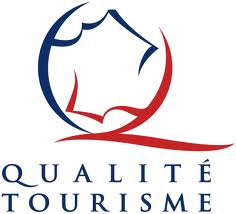 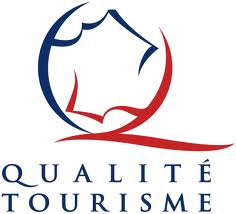 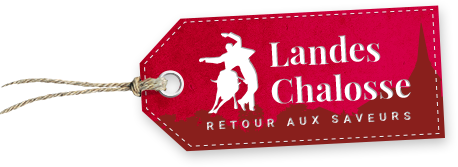 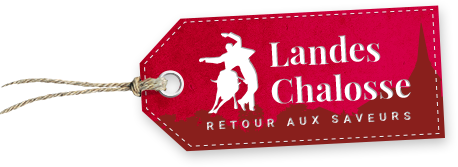 Référent Qualité : Gisèle FRAY			Responsable suivi fiche : Gisèle FRAYPersonnes concernées : Equipe technique - Stagiaires - Saisonniers – Tout nouveau personnel- Groupe local de Destination – Conseil d’Administration***************************************************************************************SYNTHESE ACTIVITE TOURISTIQUE 2020Du 1er janvier 2020 au 31 décembre 2020Attention 2020 année COVID56% d’Aquitains c’est la majorité de notre clientèleTABLEAU DE BORD OFFRE TOURISTIQUE ADHERENTS 2020TAXE DE SEJOUR 2020Statistiques issues du Logiciel Nouveaux territoiresTotal lits touristiques : 1475Evolution taxe de séjour Territoire Chalosse Tursan (mise en place 2018)Territoire Pays des Luys (mise en place 2019) * en attente des chiffres* attention, 2020 année COVID - Chiffre non définitif (déclaration retardataire toujours en cours à la date du 8 février 2021)